ROMANIA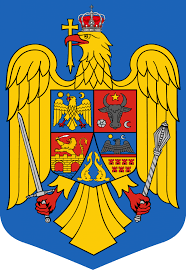               JUDEȚUL BIHOR              COMUNA SĂLACEA              CIF;4784300                                                                   H O T A R A R E A  Nr.24.-                                                                      din 31 martie 2021.-                   privind însușirea documentației topo – cadastrale de înscriere în Carte funciară al unui teren  din intravilan în localitatea Sălacea,comuna Sălacea,județul Bihor.-                 Vazand Referatul de specialiate  întocmit de referentul agricol cu nr.1252./18  martie 2021 și Referatul de aprobare al primarului comunei cu nr.1251/. 18 martie 2021;                 Avizul favorabil al Comisiei buget –finanțe gospodărie comunală;                  Reținand prevederile Ordinului Directorului General al Agenției Naționale de Cadasatru și Publicitate Imobiliară nr.700/2014,cu modificările și completările ulterioare,ale Legii cadastrului și publiccității imobiliare nr.7/1996,republicată,,ale Legii nr.213/1998 privind bunurile proprietatea publică,precum și ale Codului Civil;                În temeiul prevederilor art.133 alin.1,art.139 alin.3 lit.e și g și art.196 alin.1 lit.a din O.U.G.nr.57/2019 privind Codul administrativ,se propune Consiliului Local Sălacea adoptarea unei hotărari,după cum urmează;               Consiliul Local  al Comunei Sălacea în unanimitate de voturi pentru,                                                                     H O T Ă R A Ș T E;                           Art.1.-Se aprobă delimitarea și înscrierea în CF nou Sălacea,sat.Sălacea,în favoarea Comunei Sălacea în domeniul public al unui teren din intravilan,după cum urmează;                   Art.2.-Se însușește documentația topo – cadastrală de înscriere în carte funciară ale imobilelor mai sus amintiet,situate în localitatea Sălacea,întocmit de persoană fizică autorizată ing.Mariscas Cristian Gabrielce se constituie în anexă care face parte integrantă la  hotărare ce se propune pentru adoptare;                      PREȘEDINTE DE ȘEDINȚĂ,                                                     Contrasemnează,                       Vida Attila - Jozsef                                                             Secretar general UAT,                                                                                                                               Tatai Tibor1.Teren în intravilan,teren neîmprejmuitAdev.nr.12426,nr.topo.670în suprafațatotală de 170 mp.conform mem.tehnicși al planului deamplasament și deli-mitare a imoblului